Coin Number line (to 20p)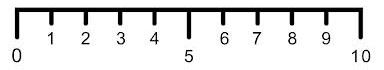 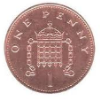 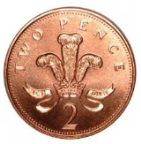 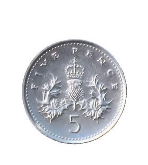 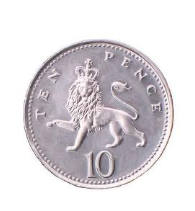 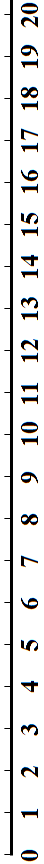 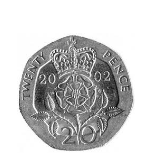 